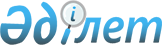 О признании утратившими силу некоторых постановлений акимата Западно-Казахстанской областиПостановление акимата Западно-Казахстанской области от 6 января 2017 года № 6. Зарегистрировано Департаментом юстиции Западно-Казахстанской области 26 января 2017 года № 4673      Руководствуясь Законами Республики Казахстан от 23 января 2001 года "О местном государственном управлении и самоуправлении в Республике Казахстан", от 6 апреля 2016 года "О правовых актах" акимат Западно-Казахстанской области ПОСТАНОВЛЯЕТ:

      1. Признать утратившими силу постановления акимата Западно-Казахстанской области от 20 января 2015 года № 15 "Об утверждении положения о государственном учреждении "Управление государственного архитектурно-строительного контроля Западно-Казахстанской области" (зарегистрированное в Реестре государственной регистрации нормативных правовых актов № 3784, опубликованное 31 января 2015 года в газетах "Орал өңірі" и "Приуралье") и от 15 марта 2016 года № 74 "О внесении изменения в постановление акимата Западно-Казахстанской области от 20 января 2015 года № 15 "Об утверждении положения о государственном учреждении "Управление государственного архитектурно-строительного контроля Западно-Казахстанской области" (зарегистрированное в Реестре государственной регистрации нормативных правовых актов № 4313, опубликованное 6 апреля 2016 года в информационно-правовой системе "Әділет").

      2. Государственному учреждению "Управление государственного архитектурно-строительного контроля Западно-Казахстанской области" (Губайдуллин А.Н.) обеспечить государственную регистрацию данного постановления в органах юстиции, его официальное опубликование в Эталонном контрольном банке нормативных правовых актов Республики Казахстан и в средствах массовой информации.

      3. Контроль за исполнением настоящего постановления возложить на заместителя акима Западно-Казахстанской области Азбаеву Б.О.

      4. Настоящее постановление вводится в действие со дня первого официального опубликования.


					© 2012. РГП на ПХВ «Институт законодательства и правовой информации Республики Казахстан» Министерства юстиции Республики Казахстан
				
      Исполняющий обязанности
акима области

А. Утегулов
